Klasa 4, matematyka, 31.03.2020 r.Roman TuckiTemat: Rozpoznawanie kwadratów i prostokątów oraz ich prostych własnościMoi Drodzy, na ostatnich trzech lekcjach mówiliśmy o wielokątach. Liczyliście nawet ich obwody. Dziś powiemy sobie od dwóch spośród nich, które są dość szczególne.Przeczytaj i przeanalizuj poniższy materiał: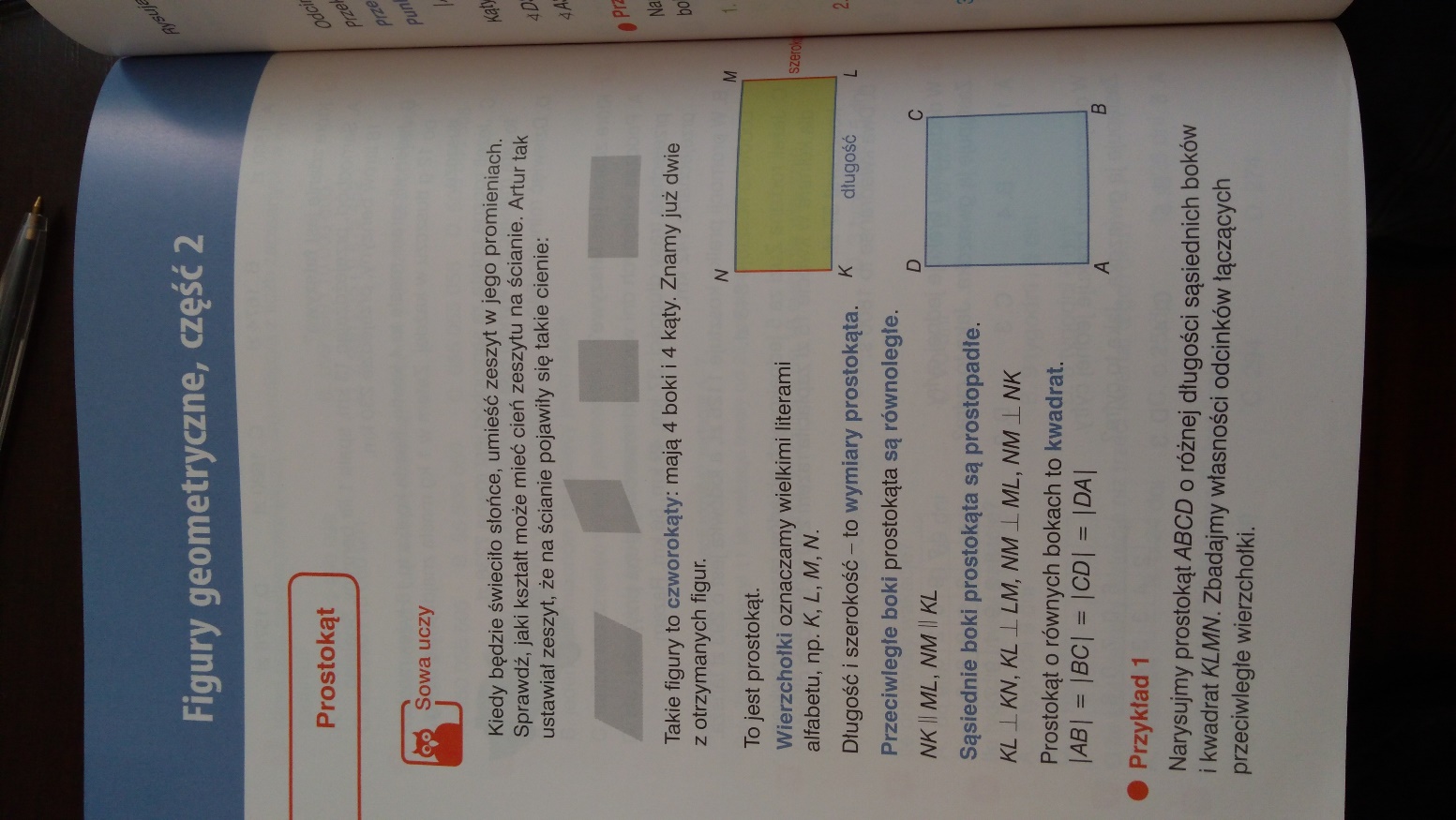 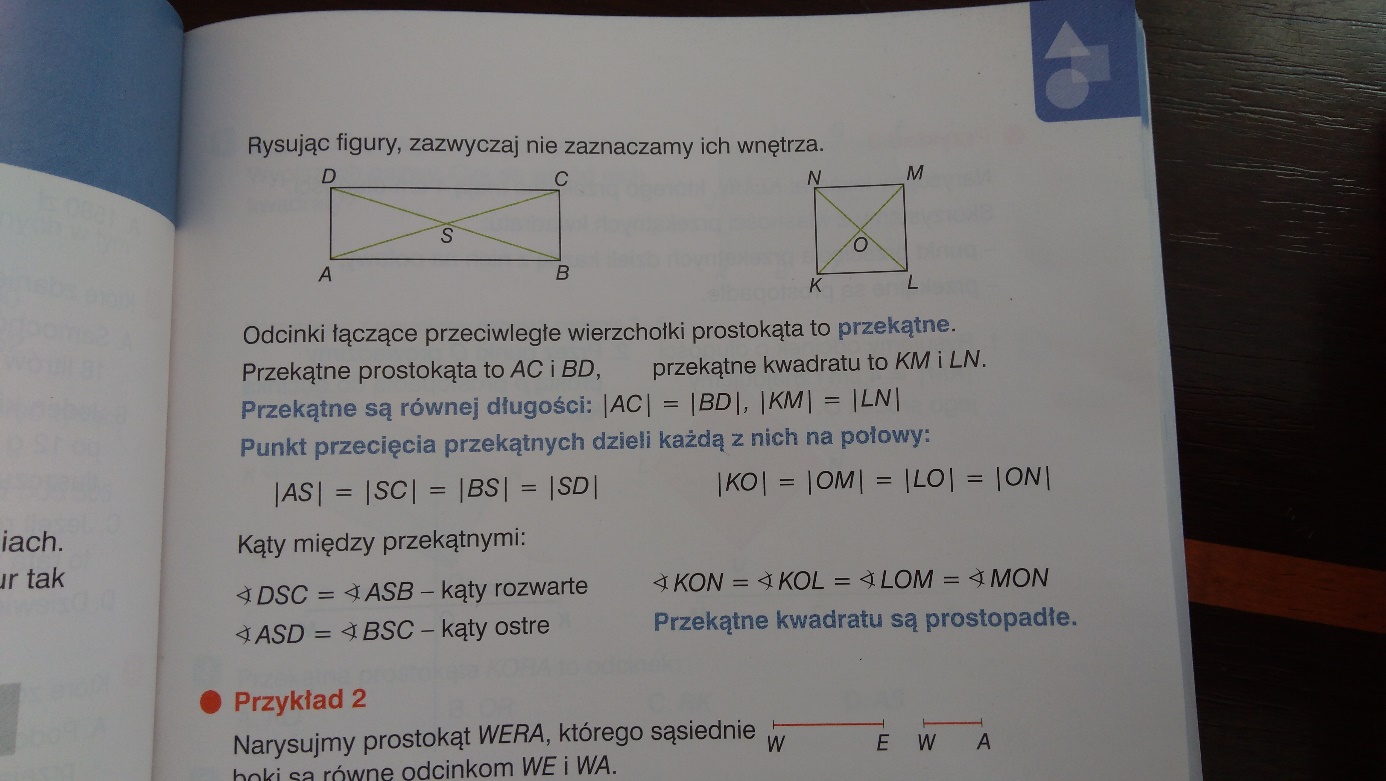 Teraz już powinieneś wiedzieć, co to jest prostokąt oraz kwadrat.Zapamiętaj poznane dziś treści, będą Ci potrzebne wiele razy w przyszłości.A teraz praca do samodzielnego wykonania (samodzielnie , nie oznacza tutaj, byś nie poprosił o pomoc rodzica, jeśli nie z wszystkim sobie poradzisz).W zeszycie pod tematem wykonaj zadanie 2, 3, 4, 5 i 6.PowodzeniaDla osób posiadających dostęp do Internetu i poczty elektronicznej podaję adres mailowy, gdzie można wysłać zdjęcia wykonanej pracy:romantucki@szkolaprywatna-bialogard.plW tytule wiadomości proszę o wpisanie imienia i nazwiska oraz klasę.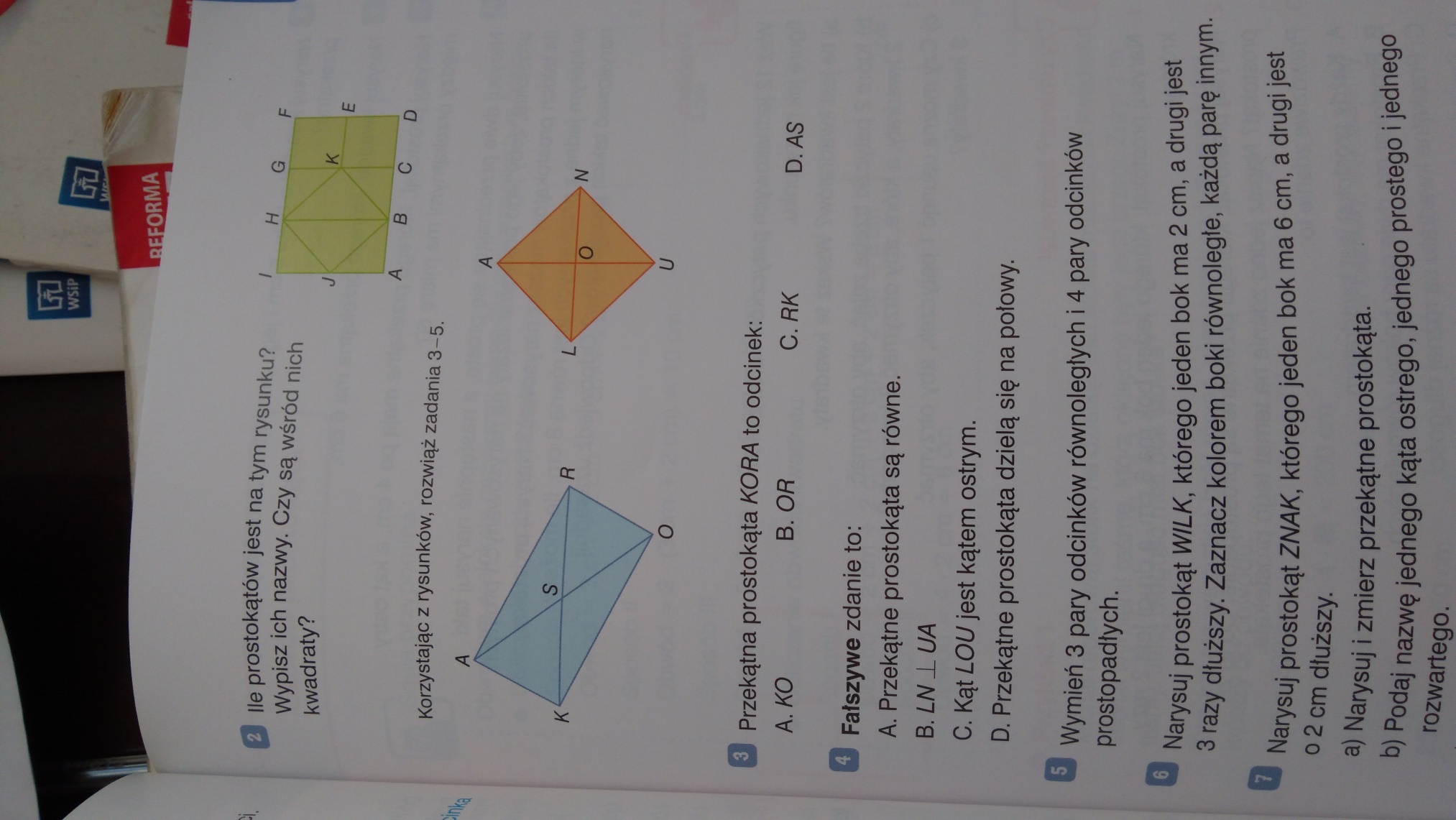 